 ZŠ a MŠ při Sanatoriu Edel ZLATÉ  HORY, Lázeňská 491, 793 76  ZLATÉ  HORY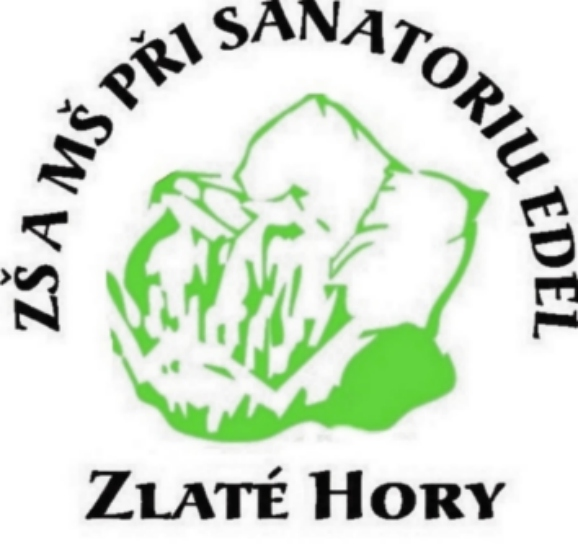   tel.: 584 425 239, 601 593 549   e-mail: : zs@speleoterapie.cz, www. zssanatoriumedelzh.cz  ZPRÁVA  O ZPĚTNÉM  ZAPOJENÍ  ŽÁKA:  (Je součástí povinné dokumentace školy)                       (Je možné naskenovat a poslat na naši e-mailovou adresu)Jméno a příjmení, třída:  _________________________     Po rodičích Vám posíláme osobní záznam s hodnocením, poslední probírané učivo a klasifikaci. Chceme Vás upozornit, že vzhledem ke sníženému počtu vyučovacích hodin (15 hodin týdně), k používání  různých učebnic a probírání různého učiva není možné, i přes snahu učitelů s žáky pracovat individuálně, dodržet Vámi  navrhované  časové rozvržení učiva a je nutno určité části učiva doučit. Zajímá nás však, jak se dítě po návratu na svou kmenovou školu zapojilo do vyučování.Dítě se adaptovalo po příchodu  z léčení:bez potížís obtížemi pozvolnaČím byly tyto obtíže podmíněny zdravotním stavem žákazměnou prostředí a adaptací na tuto změnuzásadními rozdíly v učivu, jakými________________________________________________________________________________________________________________________________________________________________________________________________V zájmu zdraví dítěte Vás žádáme o citlivý a ohleduplný počáteční přístup a respektování naší klasifikace, neboť dítě u nás pracovalo ve výjimečných podmínkách a učitelé především hodnotí dílčí výsledky žáků. 3) Klasifikace ze ZŠ při Sanatoriu Edel je Vámi respektovánaa) anob) ne - proč, z jakých důvodů __________________________________________________________________________________________________      _________________________________________________________________________________________________4)   Žák(yně) hodnotí pobyt ve škole při léčebněkladnězáporně - příčiny:_________________________________________________________________________________________        ________________________________________________________________________________________________5)   Jiná sdělení: ________________________________________________________________________________________________________________________________________________________________________________________________________                   						________________________________							         razítko kmenové školy								 podpis tř. učitele						Za spolupráci děkují učitelé ZŠ při Sanatoriu Edel                                                                                                      ve Zlatých Horách.